                                                                                 «ЕРМАКОВСКИЙ ВЕСТНИК»Информационный бюллетеньМО «Ермаковское сельское поселение»                                                                                 Понедельник  30 января  2023 года   № 1Официальное средство массовой информации Ермаковского сельского поселения «Ермаковский вестник» издается на основании Решения Собрания депутатов Ермаковского сельского поселения от 25.12.2015г.№ 130-СД, постановления Администрации Ермаковского сельского поселения от 25.12.2015г. №172.Документы, публикуемые в «Ермаковском вестнике» соответствуют оригиналам и имеют юридическую силу          Руководствуясь статьями 42,43,45, Градостроительного кодекса Российской Федерации, Федеральным законом от 06.10.2003 № 131-ФЗ «Об общих принципах организации местного самоуправления в Российской Федерации», Уставом муниципального образования «Ермаковское  сельское поселение»,  решением Собрания депутатов Ермаковского сельского поселения от 30.11.2021 года «Об утверждении Положения о проведении публичных слушаний (общественных обсуждений) по вопросам градостроительной деятельности на территории Ермаковского сельского поселения»,  в целях обеспечения прав граждан на участие в осуществлении местного самоуправления, учета их мнения при принятии муниципальных правовых актов, затрагивающих их права и интересы                                                                        ПОСТАНОВЛЯЮ:        1. Вынести на обсуждение публичных слушаний  проект планировки и проект межевания линейного объекта «Газопровод межпоселковый  высокого давленияот х. Верхнекольцов до х. Свободный, х. Новороссошанский, х. Чумаков Тацинскогорайона Ростовской области».       2. Назначить проведение  публичных слушаний по рассмотрению проекта  планировки и проекта межевания линейного объекта «Газопровод межпоселковый  высокого давленияот х. Верхнекольцов до х. Свободный, х. Новороссошанский, х. Чумаков Тацинскогорайона Ростовской области» на   20 февраля 2023 на 16.00 минут в здании Администрации Ермаковского сельского поселения Тацинского района  по адресу:  Ростовская область Тацинский район, ст. Ермаковская, пер. Липкина, 4.      3. Определить место размещения  проекта  планировки и проекта межевания линейного объекта «Газопровод межпоселковый  высокого давленияот х. Верхнекольцов до х. Свободный, х. Новороссошанский, х. Чумаков Тацинского района Ростовской области» и иной сопутствующей документации для ознакомления с ней населения: здание Администрации Ермаковского сельского поселения Тацинского района  по адресу:  Ростовская область Тацинский район, ст. Ермаковская, пер. Липкина, 4.      4.  Создать комиссию, ответственную за проведение публичных слушаний (далее по тексту –Комиссия), в следующем составе:Председатель комиссии      -   Калашников Евгений Владимирович                                                        Глава Администрации Ермаковского                                                       сельского поселенияЗаместитель председателя  -      Сапожникова Валентина Владимировнакомиссии                                      ведущий специалист  Администрации                                                      Ермаковского сельского поселения                  Секретарь комиссии            -     Блохина Елена Дмитриевна                                                          старший инспектор   Администрации                                                      Ермаковского сельского поселения    Члены комиссии:                 -     Бабичева Светлана Андреевна                                                      начальник сектора экономики и финансов                                                       Администрации Ермаковского                                                            сельского поселения;                                                  -    Аскалепова Ирина Михайловна,                                                      старший инспектор   Администрации                                                                          Ермаковского сельского поселения                                                    -   Гунькин Алексей дмитриевич, депутат                                Собрания  депутатов Ермаковского                      сельского поселения;                                                -    Тугова Евдокия Николаевна, депутат                                                      Собрания  депутатов Ермаковского                                                      сельского поселения.          5. Комиссии по окончанию публичных слушаний предоставить протоколы  и заключение  для принятия решения о направлении  проекта на утверждение Собранием депутатов Ермаковского сельского поселения.        6.  В пятидневный срок  с момента  подписания настоящего постановления   обеспечить его официальное опубликование  и разместить его на официальном сайте  Администрации Ермаковского сельского поселения  в сети «Интернет».        7. Настоящее постановление вступает в силу со дня его обнародования.         8.  Контроль за исполнением настоящего постановления оставляю за собой.          Глава Администрации         Ермаковского сельского поселения                                                 Е.В.КалашниковУчредитель: Администрация муниципального образования «Ермаковское сельское поселение»Главный редактор: Глава Администрации Ермаковского сельского поселения Е.В.КалашниковИздатель: Администрация муниципального образования «Ермаковское сельское поселение».Понедельник 30 января   2023  года № 1Время подписания в печать: 10-00 Тираж: не более 1000 экз.в год.Адрес редакции: ст. Ермаковская, пер. Липкина, 4 «Бесплатно»Ответственный за выпуск: - ведущий специалист Администрации Ермаковского сельского поселения, заместитель редактора Сапожникова В.В.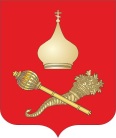 РОССИЙСКАЯ ФЕДЕРАЦИЯРОСТОВСКАЯ ОБЛАСТЬТАЦИНСКИЙ РАЙОНМУНИЦИПАЛЬНОЕ ОБРАЗОВАНИЕ«ЕРМАКОВСКОЕ СЕЛЬСКОЕ ПОСЕЛЕНИЕ»АДМИНИСТРАЦИЯ ЕРМАКОВСКОГО СЕЛЬСКОГО ПОСЕЛЕНИЯПОСТАНОВЛЕНИЕ30 января 2023 года          	                                   № 14		                            ст. ЕрмаковскаяО назначении публичных слушаний по рассмотрению проекта планировки и проекта межевания территории линейного объекта «Газопровод межпоселковый высокого давления от х. Верхнекольцов до х. Свободный, х. Новороссошанский, х. Чумаков Тацинского района Ростовской области».